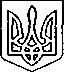 ЩАСЛИВЦЕВСЬКА СІЛЬСЬКА РАДАВИКОНАВЧИЙ КОМІТЕТРІШЕННЯ17.09.2020 р.                                        №138 Про затвердження наказу про надання службового житла та видачу спеціального ордераРозглянувши клопотання КП "КОМУНСЕРВІС" від 09.09.2020 р. вих. №95 та наказ керівника підприємства №69 від 09.09.2020 р. "Про надання службового житла", відповідно до власного рішення №94 від 15.09.2016 р. "Про включення до числа службових житлових приміщень в с. Приозерне", керуючись п. 1 Переліку категорій працівників, яким може бути надано службові жилі приміщення, приписами Положення про порядок надання службових жилих приміщень і користування ними в Українській РСР, затверджених постановою Ради Міністрів УРСР від 04.02.88 №37, ст.. ст.. 119, 121, 122 Житлового кодексу Української РСР, ст.40 Закону України "Про місцеве самоврядування в Україні", виконавчий комітет Щасливцевської сільської радиВИРІШИВ:1. Затвердити наказ керівника КП "КОМУНСЕРВІС" №69 від 09.09.2020 р.  "Про надання службового житла" і видати спеціальний ордер:- квартира №***, будинок №*** по вул. Соляників в селищі Приозерне Генічеського району Херсонської області, трикімнатна, житловою площею 30,5 м2, на ім'я ***, на склад сім'ї із пяти осіб (він, дружина - ***, син - *** 2003 року народження, дочка - ***, 2006 року народження, син - ***, 2013 року народження).2. Контроль за виконанням даного рішення покласти на заступника сільського голови з питань діяльності виконкому Бородіну О.П..Сільський голова                                                   В. ПЛОХУШКО